Page 279. Exercice 33. Le bon triangle. 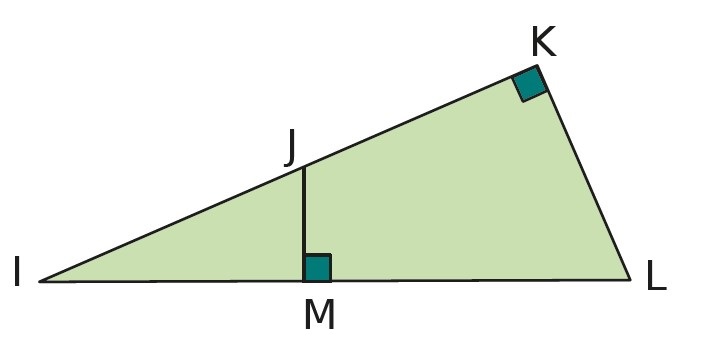 On se place dans le triangle IKL rectangle en K.a. Quelle est son hypoténuse ?b. Quel est le côté opposé à l'angle  ?c. Quel est le côté opposé à l'angle  ?On se place dans le triangle IJM rectangle en M.d. Quelle est son hypoténuse ?e. Quel est le côté opposé à l'angle  ?